MISURA 16 - COOPERAZIONE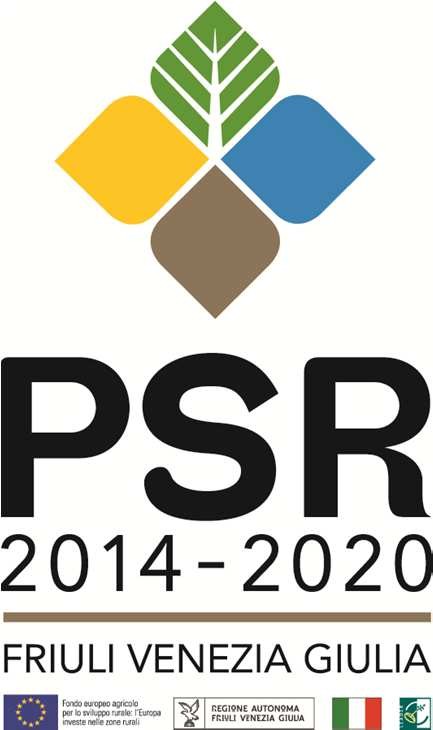 TIPO DI INTERVENTO 16.7.1 – STRATEGIE DI COOPERAZIONE PER LO SVILUPPO TERRITORIALEALLEGATO C - DICHIARAZIONE DE MINIMISDICHIARAZIONE SOSTITUTIVA DELL’ATTO DI NOTORIETÀai sensi dell’articolo 47 D.P.R. 28 dicembre 2000, n. 445Il sottoscritto	in qualità di titolare/legale rappresentante(nome e cognome)dell’impresa(denominazione come risultante da certificato della CCIAA)con sede legale in(via e n. civico, CAP, Comune, Provincia)codice fiscale/partita IVAper la concessione di aiuti «de minimis» di cui al Regolamento (UE) n. 1407/2013 della Commissione (pubblicato sulla GUUE n. L 352 del 24.12.2013)nel rispetto di quanto previsto dai seguenti Regolamenti della Commissione:Regolamento n. 1407/2013 «de minimis» generaleRegolamento n. 1408/2013 «de minimis» nel settore agricoloRegolamento n. 717/2014 «de minimis» nel settore della pescaRegolamento n. 360/2012 «de minimis» per i servizi di interesse economico generale (SIEG)- presa visione delle Istruzioni per la compilazione della presente dichiarazione (Allegato I)- consapevole delle responsabilità penali derivanti dal rilascio di dichiarazioni mendaci e della conseguente decadenza dai benefici concessi sulla base di una dichiarazione non veritiera, ai sensi degli articoli 75 e 76 del Decreto del Presidente della Repubblica 28 dicembre 2000, n. 445DICHIARASezione A – Natura dell’impresa1(barrare la casella che interessa)che l’impresa non è collegata, direttamente o indirettamente, con altre impreseovveroche l’impresa è collegata, direttamente o indirettamente, con le imprese seguenti aventi sede legale o unità operative in Italia:impresa(denominazione come risultante da certificato della CCIAA)sede legale(via e n. civico, CAP, Comune, Provincia)partita IVAimpresa(denominazione come risultante da certificato della CCIAA)sede legale(via e n. civico, CAP, Comune, Provincia)partita IVAimpresa(denominazione come risultante da certificato della CCIAA)sede legale(via e n. civico, CAP, Comune, Provincia)partita IVASezione B – Rispetto del massimale1 Per il concetto di collegamento/controllo, ai fini della presente dichiarazione, si vedano le istruzioni per la compilazione (Allegato I – Sezione A).- che l’esercizio finanziario (anno fiscale) dell’impresa inizia il e termina il(barrare la casella che interessa)che all’impresa “unica”2 richiedente NON E’ STATO CONCESSO in Italia da pubbliche amministrazioni ovvero mediante risorse pubbliche, nell’esercizio finanziario corrente e nei due esercizi finanziari precedenti, alcun aiuto «de minimis», tenuto conto anche delle disposizioni relative a fusioni, acquisizioni, scissioni e trasferimenti di ramo d’azienda3ovveroche all’impresa “unica”2 richiedente SONO STATI CONCESSI in Italia da pubbliche amministrazioni ovvero mediante risorse pubbliche, nell’esercizio finanziario corrente e nei due esercizi finanziari precedenti, i seguenti aiuti «de minimis», tenuto conto anche delle disposizioni relative a fusioni, acquisizioni, scissioni e trasferimenti di ramo d’azienda3:Sezione C – Settori in cui opera l’impresa2 Per “impresa unica” si intende l’impresa richiedente e tutte le eventuali imprese, a monte o a valle, legate ad essa da un rapporto di collegamento (controllo) ai sensi dell’articolo 2, paragrafo 2, del regolamento (UE) n. 1407/2013.3 Nel caso specifico in cui l’impresa richiedente sia incorsa in vicende di fusioni o acquisizioni (art.3(8) del Reg 1407/2013) tutti gli aiuti «de minimis» accordati alle imprese oggetto dell’operazione devono essere sommati.4 Inserire prima i contributi «de minimis» concessi all’impresa richiedente e, nelle righe successive, gli eventuali contributi concessi alle imprese collegate.5  Devono essere riportate tutte le agevolazioni ottenute in «de minimis» ai sensi di qualsiasi regolamento europeorelativo a tale tipologia di aiuti. Indicare il Regolamento UE in base al quale è stato concesso l’aiuto «de minimis»:  Reg. n. 1998/2006 (generale per il periodo 2007-2013); Reg. n. 1407/2013 (generale per il periodo 2014-2020); Reg. n. 1535/2007 (settore agricolo 2007-2014); Reg. n. 1408/2013 (settore agricolo 2014-2020); Reg. n. 875/2007 (pesca 2007-2013); Reg. n. 717/2014 (pesca 2014-2020); Reg. n. 360/2012 (servizi di interesse economico  generale– SIEG 2012-2018).6 Indicare l’importo effettivamente liquidato a saldo, se inferiore a quello concesso.-	(barrare la casella che interessa)che l’impresa opera solo nei settori economici ammissibili al finanziamento de minimisovveroche l’impresa opera anche in settori economici esclusi dal finanziamento de minimis, tuttavia dispone di un sistema adeguato di separazione delle attività o distinzione dei costiLuogo e data	Firma del titolare/legale rappresentante77 Qualora la dichiarazione non sia firmata digitalmente, allegare fotocopia di un valido documento d’identità del dichiarante.ALLEGATO IISTRUZIONI PER LE IMPRESE PER LA COMPILAZIONE DEI MODULIIl legale rappresentante di ogni impresa candidata a ricevere un aiuto in regime «de minimis» è tenuto a sottoscrivere una dichiarazione – rilasciata ai sensi dell’art. 47 del DPR 445/2000 – che attesti l’ammontare degli aiuti «de minimis» ottenuti nell’esercizio finanziario in corso e nei due precedenti.Il nuovo aiuto potrà essere concesso solo se, sommato a quelli già ottenuti nei tre esercizi finanziari suddetti, non superi i massimali stabiliti da ogni Regolamento di riferimento.Poiché il momento rilevante per la verifica dell’ammissibilità è quello in cui avviene la concessione (il momento in cui sorge il diritto all’agevolazione), la dichiarazione dovrà essere confermata – o aggiornata – con riferimento al momento della concessione.Si ricorda che se con la concessione Y fosse superato il massimale previsto, l’impresa perderebbe il diritto non all’importo in eccedenza, ma all’intero importo dell’aiuto oggetto della concessione Y in conseguenza del quale tale massimale è stato superato.Sezione A: Come individuare il beneficiario – Il concetto di “controllo” e l’impresa unica.Le regole europee stabiliscono che, ai fini della verifica del rispetto dei massimali, “le entità controllate (di diritto o di fatto) dalla stessa entità debbano essere considerate come un’unica impresa beneficiaria”. Ne consegue che nel rilasciare la dichiarazione «de minimis» si dovrà tener conto degli aiuti ottenuti nel triennio di riferimento non solo dall’impresa richiedente, ma anche da tutte le imprese, a monte o a valle, legate ad essa da un rapporto di collegamento (controllo), nell’ambito dello stesso Stato membro. Fanno eccezione le imprese tra le quali il collegamento si realizza attraverso un Ente pubblico, che sono prese in considerazione singolarmente. Fanno eccezione anche le imprese tra quali il collegamento si realizza attraverso persone fisiche, che non dà luogo all’”impresa unica”.Il rapporto di collegamento (controllo) può essere anche indiretto, cioè può sussistere anche per il tramite di un’impresa terza.Pertanto, qualora l’impresa richiedente faccia parte di «un’impresa unica» così definita, ciascunaimpresa ad essa collegata (controllata o controllante) dovrà fornire le informazioni relative al rispetto del massimale, facendo sottoscrivere al proprio legale rappresentante una dichiarazione sostitutiva di atto di notorietà. Tali dichiarazioni dovranno essere allegate alla domanda da partedell’impresa richiedente.Sezione B: Rispetto del massimale.Quali agevolazioni indicare?Devono essere riportate tutte le agevolazioni ottenute in «de minimis» ai sensi di qualsiasi regolamento europeo relativo a tale tipologia di aiuti, specificando, per ogni aiuto, a quale regolamento faccia riferimento (agricoltura, pesca, SIEG o “generale”).Nel caso di aiuti concessi in forma diversa dalla sovvenzione (ad esempio, come prestito agevolato o come garanzia), dovrà essere indicato l’importo dell’equivalente sovvenzione, come risulta dall’atto di concessione di ciascun aiuto.In relazione a ciascun aiuto deve essere rispettato il massimale triennale stabilito dal regolamento di riferimento e nell’avviso.Un’impresa può essere beneficiaria di aiuti ai sensi di più regolamenti «de minimis»; a ciascuno di tali aiuti si applicherà il massimale pertinente, con l’avvertenza che l’importo totale degli aiuti «de minimis» ottenuti in ciascun triennio di riferimento non potrà comunque superare il tetto massimo più elevato tra quelli cui si fa riferimento.Inoltre, qualora l'importo concesso sia stato nel frattempo anche liquidato a saldo, l'impresa potrà dichiarare anche questo importo effettivamente ricevuto se di valore diverso (inferiore) da quello concesso. Fino al momento in cui non sia intervenuta l’erogazione a saldo, dovrà essere indicato solo l’importo concesso.Periodo di riferimento:Il massimale ammissibile stabilito nell’avviso si riferisce all’esercizio finanziario in corso e ai due esercizi precedenti. Per “esercizio finanziario” si intende l’anno fiscale dell’impresa. Qualora le imprese facenti parte dell’”impresa unica” abbiano esercizi fiscali non coincidenti, l’esercizio fiscale di riferimento ai fini del calcolo del cumulo è quello dell’impresa richiedente per tutte le imprese facenti parte dell’impresa unica.Il caso specifico delle fusioni, acquisizioni e trasferimenti di rami d’azienda:Nel caso specifico in cui l’impresa richiedente sia incorsa in vicende di fusioni o acquisizioni (art.3(8) del Reg 1407/2013/UE) tutti gli aiuti «de minimis» accordati alle imprese oggetto dell’operazione devono essere sommati.In questo caso la tabella andrà compilata inserendo anche il de minimis ottenuto dall’impresa/dalle imprese oggetto acquisizione o fusione.Nel caso specifico in cui l’impresa richiedente origini da operazioni di scissione (art.3(9) del Reg 1407/2013/UE) di un’impresa in due o più imprese distinte, si segnala che l’importo degli aiuti «de  minimis» ottenuti dall’impresa originaria deve essere attribuito all’impresa che acquisirà le attività che hanno beneficiato degli aiuti o, se ciò non è possibile, deve essere suddiviso proporzionalmente al valore delle nuove imprese in termini di capitale investito.Valutazioni caso per caso dovranno essere effettuate per la fattispecie di un trasferimento di un ramo d’azienda che, configurato come operazione di acquisizione, determina il trasferimento del de minimis in capo all’impresa che ha effettuato l’acquisizione, se l’aiuto de minimis era imputato al ramo d’azienda trasferito. Viceversa, nel caso in cui un trasferimento di ramo d’azienda si configuri come una operazione di cessione, l’impresa che ha ceduto il ramo può dedurre dall’importo dichiarato l’aiuto de minimis imputato al ramo ceduto.Sezione C: Campo di applicazioneSe un’impresa opera sia in settori ammissibili dall’avviso/bando, sia in settori esclusi, deve essere va garantito, tramite la separazione delle attività o la distinzione dei costi, che le attività esercitate nei settori esclusi non beneficino degli aiuti “de minimis”.Da Regolamento 1407/2013/UE (articolo 1, par.1), sono esclusi gli aiuti alle imprese operanti nei seguenti settori:della pesca e dell’acquacoltura, di cui al regolamento (CE) n. 104/2000 del Consiglio;della produzione primaria dei prodotti agricoli;solo negli specifici casi in cui l’importo dell’aiuto sia stato fissato in base al prezzo o al quantitativo di tali prodotti acquistati da produttori primari o immessi sul mercato dalle imprese interessate, o qualora l’aiuto sia stato subordinato al fatto di venire parzialmente o interamente trasferito a produttori primari, della trasformazione e commercializzazione dei prodotti agricoli.La stessa regola vale per le imprese che operano in settori ammissibili ma che ai sensi dei regolamenti “de minimis” godono di massimali diversi. Ad esempio, se un’impresa che effettua trasporto di merci su strada per conto terzi esercita anche altre attività soggette al massimale di 200.000 EUR, all’impresa si applicherà quest’ultimo massimale, a condizione che sia garantito, tramite la separazione delle attività o la distinzione dei costi, che l’attività di trasporto di merci su strada non tragga un vantaggio superiore a 100.000 EUR.Denominaz. impresa4Soggetto concedenteNorma di riferimentoData concessioneReg. UE de  minimis5Importo aiuto concessoImporto aiuto liquidato a saldo6TOTALETOTALETOTALETOTALETOTALE